Инструкция по формам ввода диспансеризации Нижний НовгородmainExported on Oct 15, 2021Диспансеризация и профилактические осмотрыДВН, ПОВН, ДДС, МОНВкладка "Этап 2"Добавление диспансеризации и профилактических осмотров через поточный вводДиспансеризация взрослого населения - 2 этап.ПОВНДДСКарта диспансеризации несовершеннолетнего - 1 этапДиспансеризация детей-сирот 2 этапаМОНМОН 2 этапДиспансеризация и профилактические осмотрыДВН, ПОВН, ДДС, МОНДля ввода информации по диспансеризации и профилактическим осмотрам (подробную инструкцию см. Карта диспансеризации взрослого населения 2.0: В АРМ врача поликлиники на панели инструментов "Календарь" выберите период, за который будут отображаться записи. Отобразится список пациентов, записанных на указанные даты, в столбце ДВН отобразятся иконки в виде буквы "Д" с индикатором различного цвета: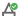  – пациент прошел диспансеризацию;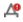  – пациент подлежит диспансеризации/ пациент отказался от диспансеризации; – диспансеризация незакончена.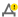 Выберите пациента из списка, которому требуется диспансеризация и нажмите на иконку в виде буквы "Д", из выпадающего списка выберите значение "Пройти диспансеризацию". Отобразится карта диспансеризации ЭМК пациента, раздел "Информированное добровольное согласие".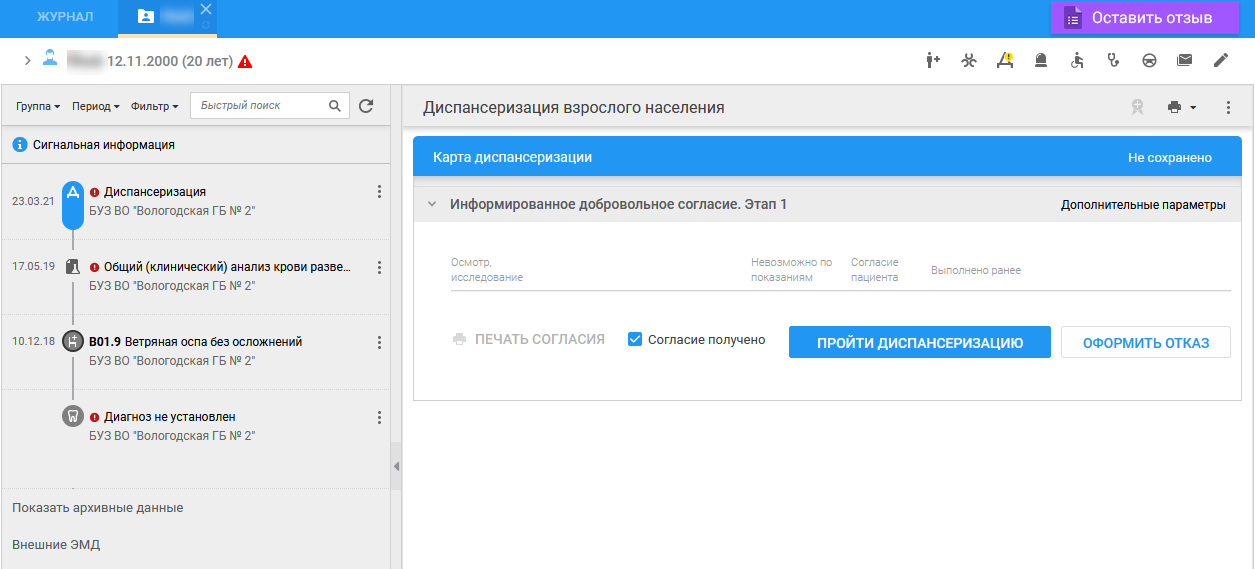 Установите флаг для параметра "Согласие получено" и нажмите кнопку "Пройти диспансеризацию". В соседней вкладке отобразится печатная форма согласия.Обновите карту ДВН, нажав на кнопку  в верхнем углу карточки.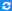 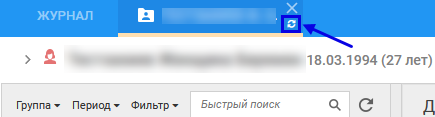 Перейдите в раздел "Информированное добровольное согласие. Этап 1" отобразится список осмотров и исследований согласно полу и возрасту пациента. Осмотры и исследования, пройденные пациентом ранее, результаты которых являются актуальными, автоматически отмечены в столбце "Выполнено ранее" с указанием даты и места проведения.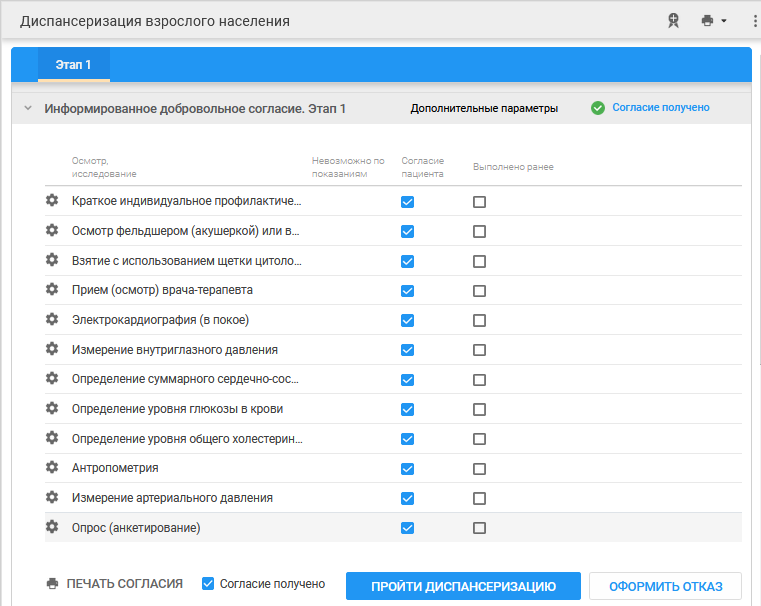 Установите флаг напротив осмотров и исследований, на которые получено согласие пациента.Нажмите кнопку "Пройти диспансеризацию". Согласие пациента будет сохранено.Перейдите в раздел "Направления на исследование". В разделе отобразятся все осмотры исследования, на которые требуется запись.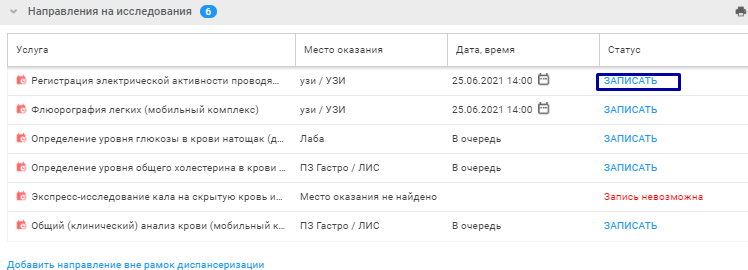 Нажмите кнопку "Записать". Отобразится мастер выписки направления. При записи на службу выбрать значение в полях "Место оказания", "Дата и время" и нажмите кнопку "Записать". Направление на службу будет создано автоматически.Далее следуйте алгоритму мастера выписки направлений.Пациент будет записан на все осмотры и исследования, которые требуют записи. Редактирование записи недоступно.Нажмите ссылку "Добавить направление вне рамок диспансеризации" - обязательно, если группа здоровья отлична от I и II.Отобразится мастер выписки направления. Далее следуйте алгоритму мастера выписки направлений.Перейдите в раздел "Опрос (анкетирование)".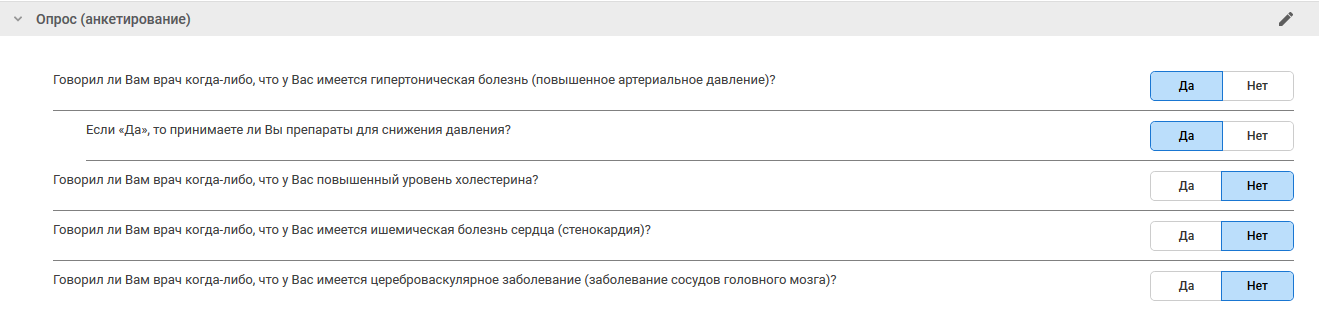 Укажите "Да" или "Нет".Сохранение происходит при переходе из раздела.При сохранении анкеты:по умолчанию заполняются данные в разделах "Заболевания" и "Факторы риска" (добавляются поля с данными), в зависимости от возраста. Дата проставляется равной дате добавления записи.добавляются направления в раздел "Направления на исследования", без записи на бирку, проставляется "вне рамок диспансеризации".Перейдите в раздел "Антропометрия".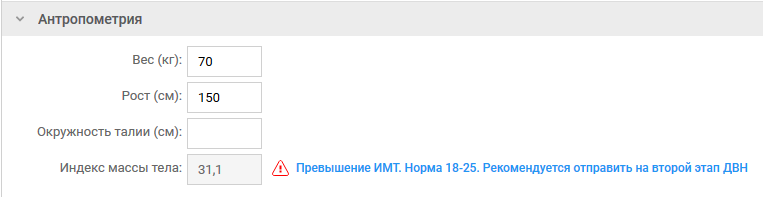 Заполните поля раздела:Вес (кг) – обязательно для заполнения, доступно для редактирования.Рост (см) – поле ввода числа, обязательно для заполнения, доступно для редактирования.Окружность талии (см) – обязательно для заполнения, доступно для редактирования.Индекс массы тела (кг/м2) – заполняется автоматически, недоступно для редактирования. Если значение отличается от нормы:Выше нормы - отображается предупреждение "Высокий показатель ИМТ. Рекомендуется отправить на второй этап диспансеризации".Ниже нормы - отображается предупреждение "Низкий показатель ИМТ. Рекомендуется отправить на второй этап диспансеризации".Перейдите в раздел "Артериальное давление".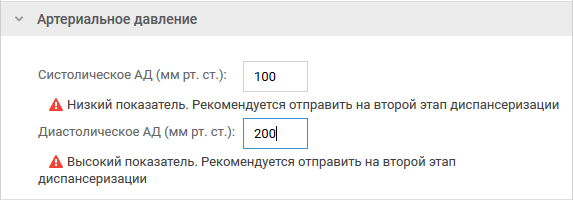 Заполните поля раздела:Систолическое АД (мм рт.ст.) – поле ввода числа, обязательно для заполнения;Диастолическое АД (мм рт.ст.) – поле ввода числа, обязательно для заполнения.Перейдите в раздел "Изменение внутриглазного давления".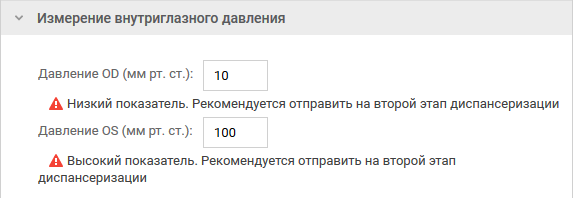 Заполните поля раздела:Давление OD – обязательно для заполнения, доступно для редактирования.Давление OS – обязательно для заполнения, доступно для редактирования.Перейдите в раздел "Сердечно-сосудистый риск".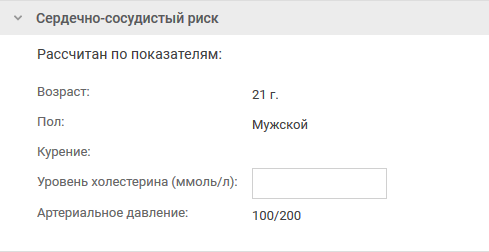 Заполните поля раздела:Перейдите в раздел "Приём (осмотр) врача терапевта".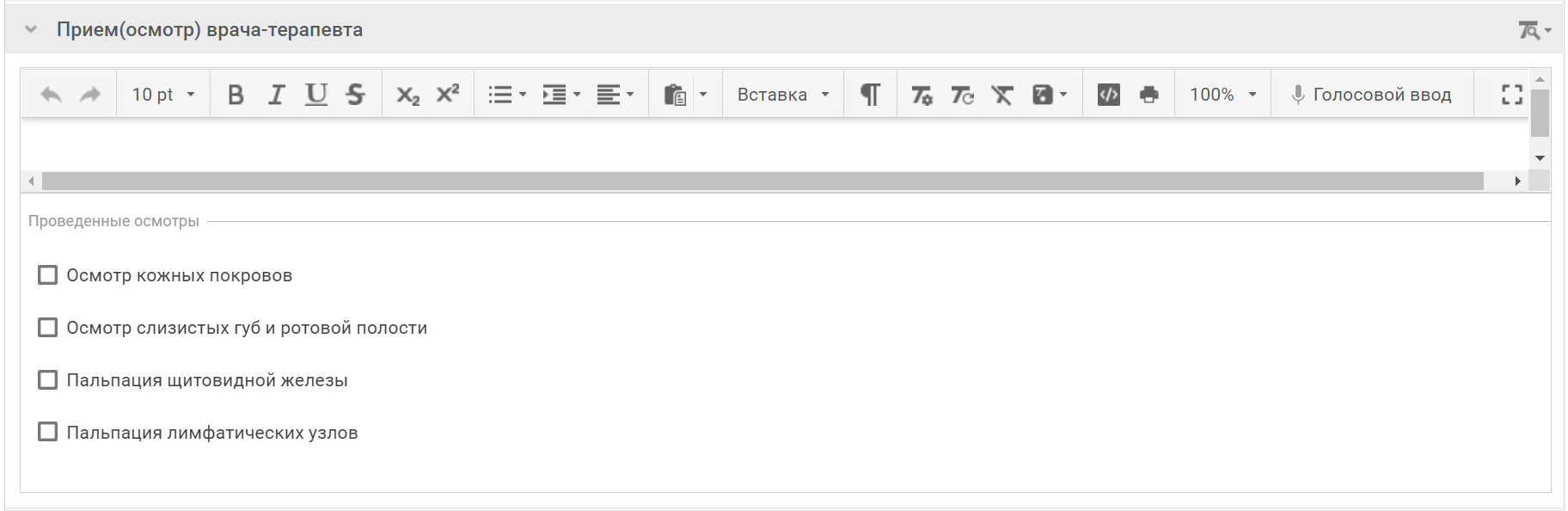 Область ввода текста предназначена для занесения протокола осмотра в рамках ДВН, то есть для введения данных осмотра пациента. Установите флаги блока "Проведённые осмотры":Осмотр кожных покрововОсмотр слизистых губ и ротовой полостиПальпация щитовидной железыПальпация лимфатических узловУслуга осмотра терапевта сохраняется при изменении текста протокола осмотра либо при изменении флагов. Статус сохраненной услуги отображается в заголовке раздела "Прием (осмотр) врача-терапевт": ФИО врач, МО и дата.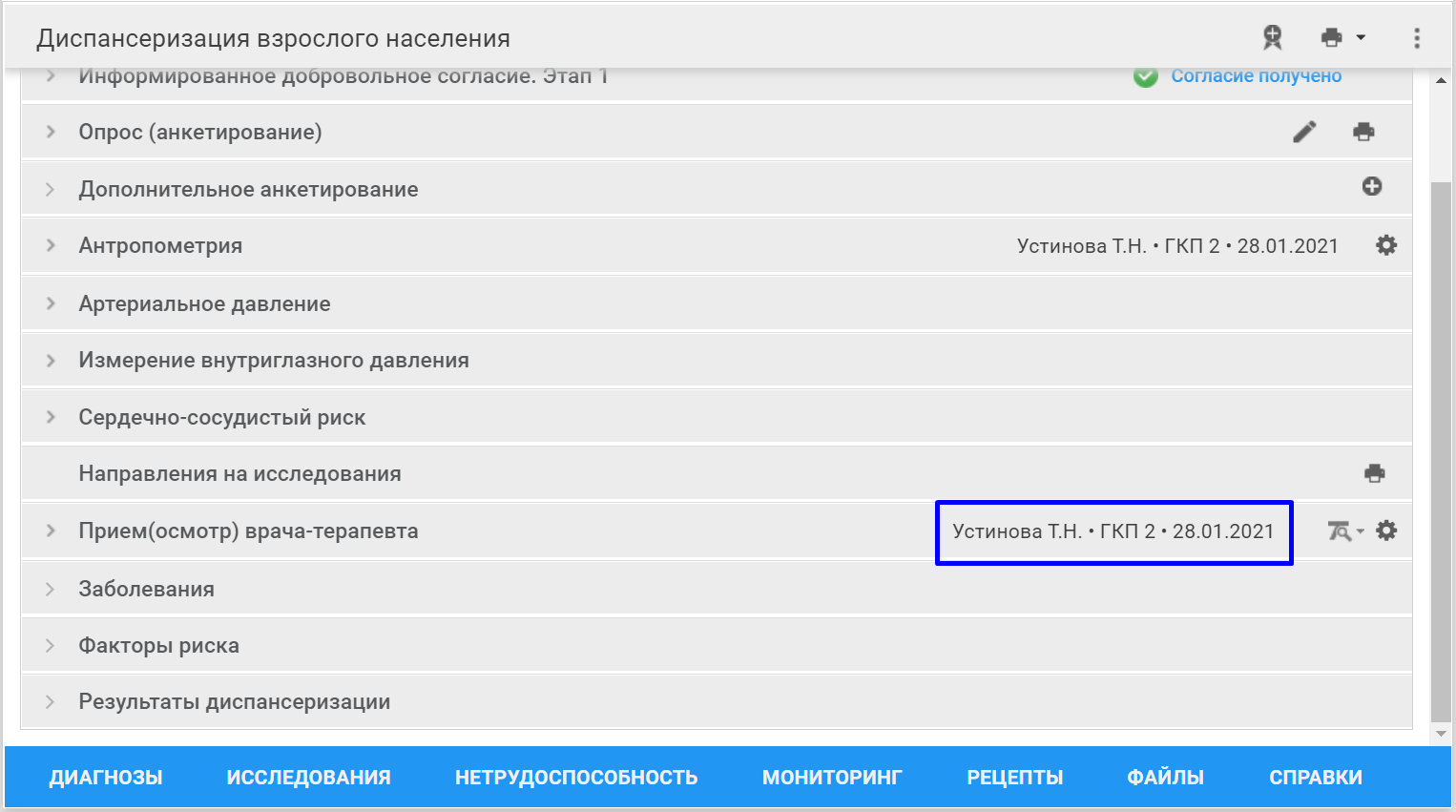 При повторном открытии карты ДВН и раскрытии раздела осмотра отображается введенный ранее текст осмотра и установленные флаги под ним.Перейдите в раздел "Результаты диспансеризации".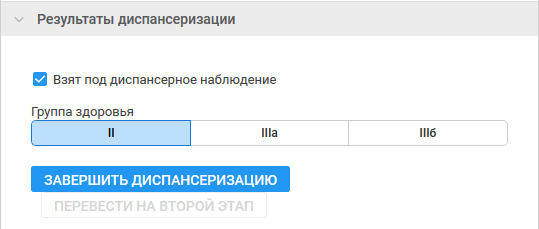 Заполните поля раздела на вкладке "Этап 1":Взят под диспансерное наблюдение – поле проставления отметки.Группа здоровья – кнопки:I - I группа здоровья.II - II группа здоровья.IIIа – IIIа группа здоровья.IIIб - IIIб группа здоровья.Нажмите кнопку:"Завершить диспансеризацию"Есть данные о подозрениях на заболевания, показаниях к проведению исследований, вероятности заболевания - отображается сообщение: "Внимание! У пациента есть: <Список подозрений на заболевания, показаний к проведению исследований, вероятность заболевания>. Вы действительно хотите завершить диспансеризацию?"ОК - сообщение закрывается, происходит завершение диспансеризации (описано ниже).Отмена - сообщение закрывается, форма остается открытой для редактирования.Проставлена отметка Взят под диспансерное наблюдение - отображается сообщение "Пациент нуждается в диспансерном наблюдении. Создать карту диспансерного наблюдения?"ОК - сообщение закрывается и открывается карта диспансерного учета.Кнопка Отмена - сообщение закрывается, происходит завершение диспансеризации (описано ниже).Перевести на второй этап - кнопка доступна, если карта диспансеризации открыта в режиме добавления или редактирования первого этапа:Карта диспансеризации сохраняется.Создается посещение по диспансеризации (второй этап).Для пользователя отображается информационное сообщение с набором услуг, которые необходимо провести в рамках 2-го этапа.Создаётся карта диспансеризации - 2 этап, если она не была создана ранее в текущем году.При нажатии на кнопку «Перевести на второй этап» происходит формирование списка услуг для второго этапа диспансеризации.Вкладка "Этап 2"Перейдите на вкладку "Этап 2".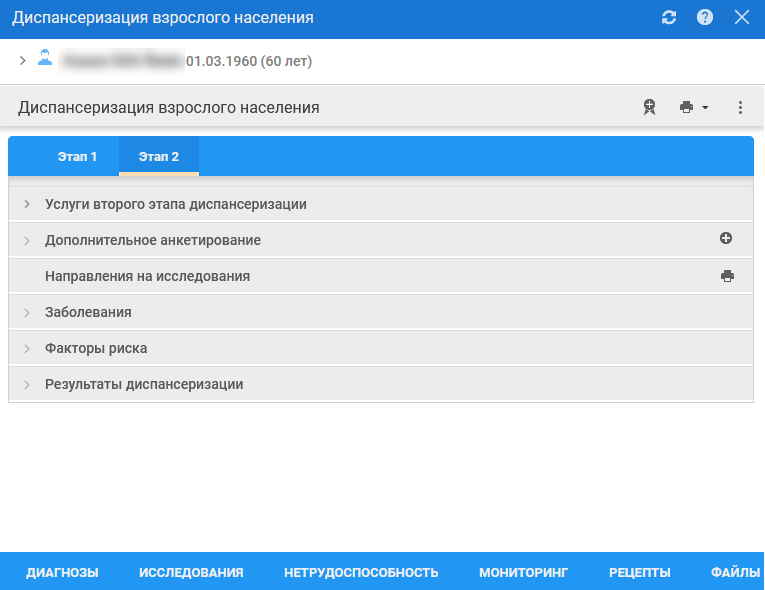 Перейдите в раздел "Услуги второго этапа диспансеризации".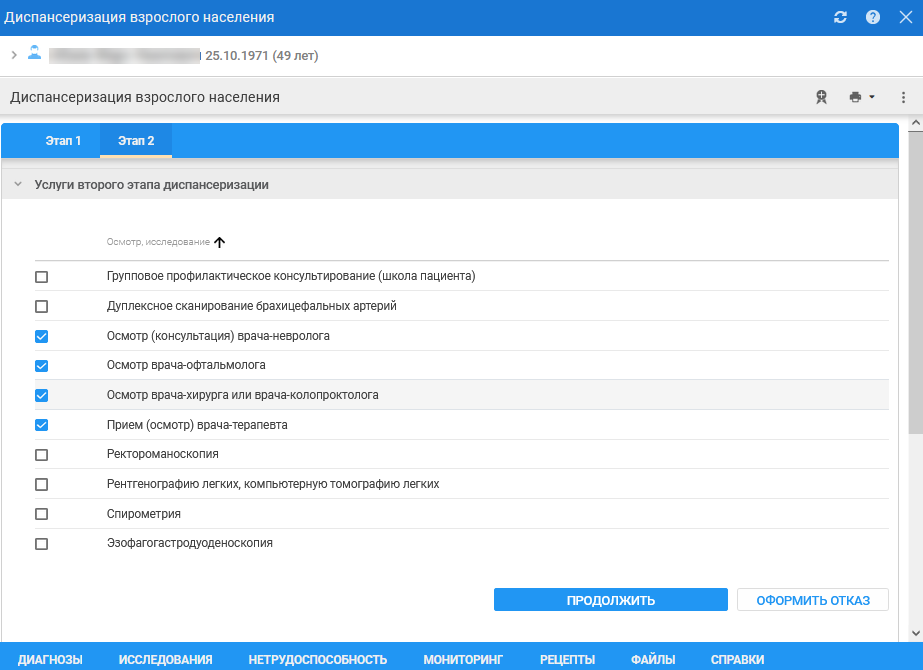 Нажмите кнопку:Продолжить – при нажатии список услуг сохраняется, раздел сворачивается.Оформить отказ – при нажатии отображается форма отказа от прохождения диспансеризации.Добавление диспансеризации и профилактических осмотров через поточный вводДля ввода информации по диспансеризации и профилактическим осмотрам (подробную инструкцию см. Диспансеризация взрослого населения. Общая информация).Нажмите кнопку  и выберите"Поликлиника" - "Диспансеризация взрослого населения" - "Диспансеризация взрослого населения - 1 этап: Поиск" на боковой панели АРМ врача поликлиники. Отобразится форма работы с диспансеризацией определенных групп взрослого населения.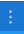 Заполните поля фильтра. Нажмите кнопку "Найти". Отобразится список пациентов, которым требуется диспансеризация. Выберите пациента из списка. Отобразится карта диспансеризации ЭМК пациента.Заполните раздел "Информированное добровольное согласие - 1 этап". В разделе отобразится список осмотров и исследований согласно полу и возрасту пациента. Осмотры и исследования, пройденные пациентом ранее, результаты которых являются актуальными, автоматически отмечены в столбце "Выполнено ранее" с указанием даты и места проведения.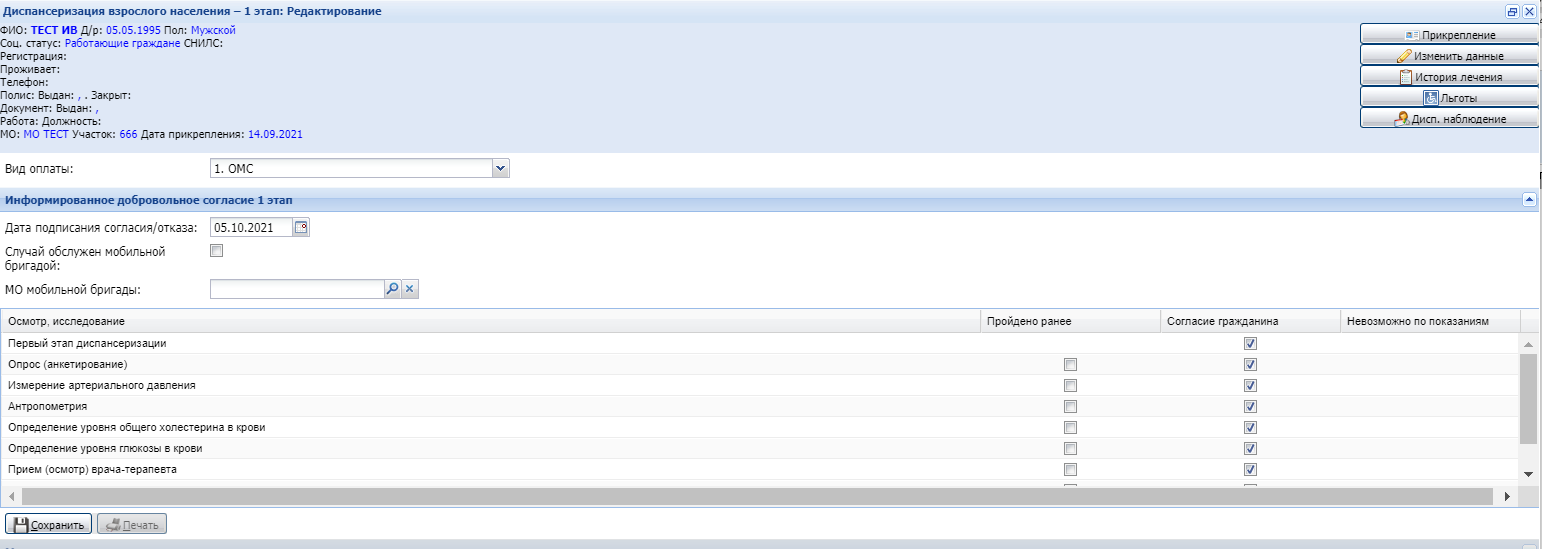 При необходимости установите флаг "Случай обслужен мобильной бригадой";Установите флаг напротив осмотров и исследований, на которые получено согласие пациента.Нажмите кнопку "Сохранить".Перейдите в раздел "Маршрутная карта". В разделе отобразятся все осмотры исследования, отмеченные флагом.Заполните все разделы маршрутной карты:Перейдите в раздел "Опрос (анкетирование)"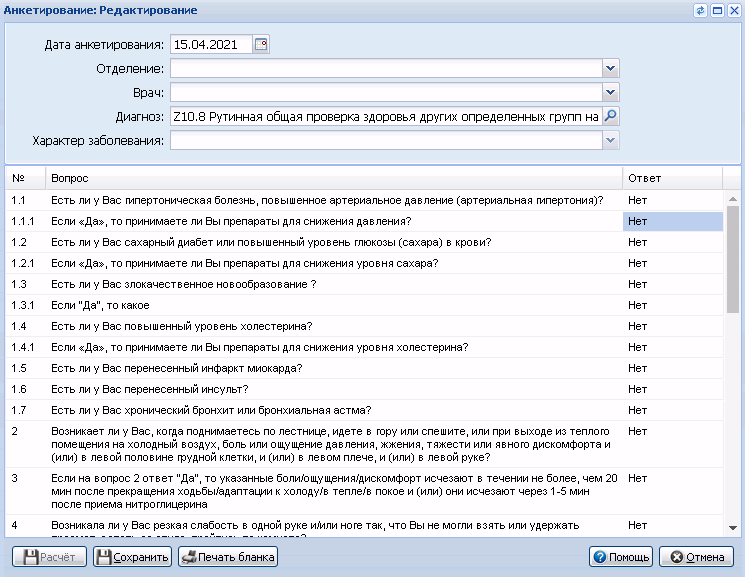 Заполните все поля анкеты ответом "Да" или "Нет".Нажмите кнопку "Сохранить".При сохранении анкеты:по умолчанию заполняются данные в разделах "Заболевания" и "Факторы риска" (добавляются поля с данными), в зависимости от возраста. Дата проставляется равной дате добавления записи.добавляются направления в раздел "Направления на исследования", без записи на бирку, проставляется "вне рамок диспансеризации".Перейдите в раздел "Измерение артериального давления":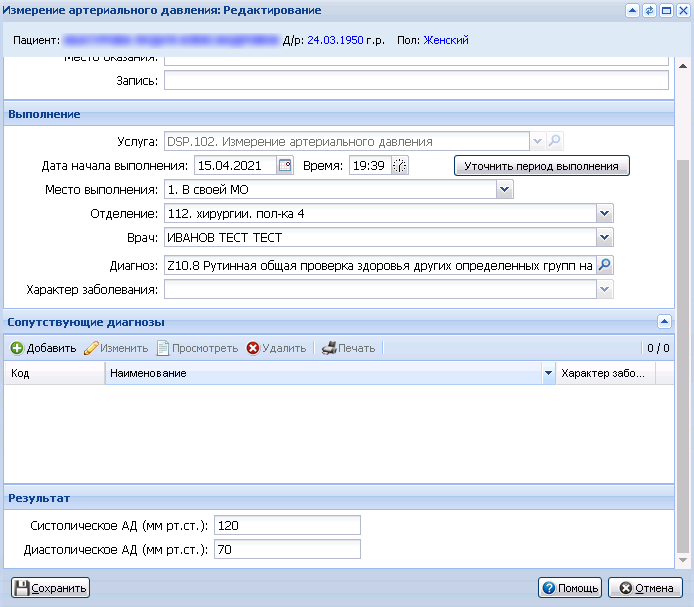 Заполните поля. Нажмите кнопку "Сохранить"Перейдите в раздел "Антропометрия".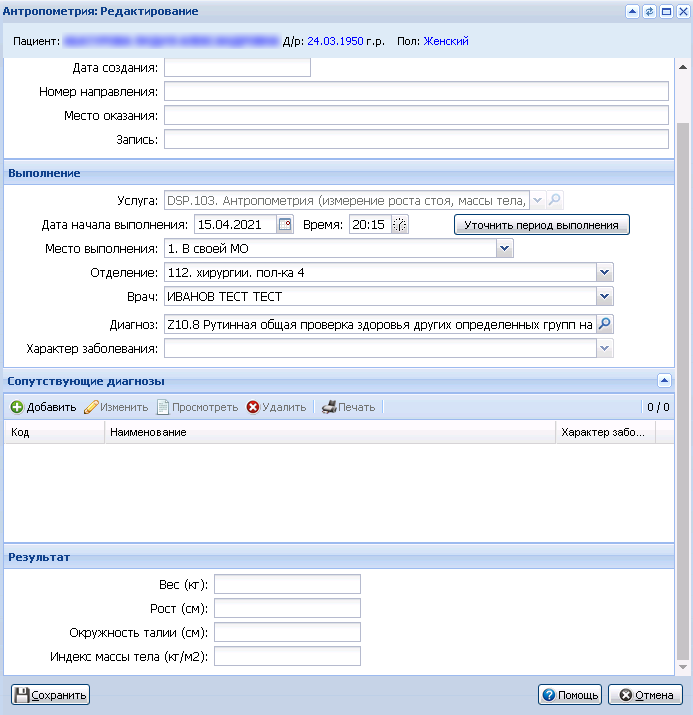 Заполните поля. Нажмите кнопку "Сохранить"Последовательно перейдите в разделы "Определение общего холестерина в крови", "Определение уровня глюкозы в крови", "Измерение внутриглазного давления" и т. д., заполните поля, нажмите кнопу "Сохранить".Перейдите в раздел "Приём (осмотр) врача терапевта":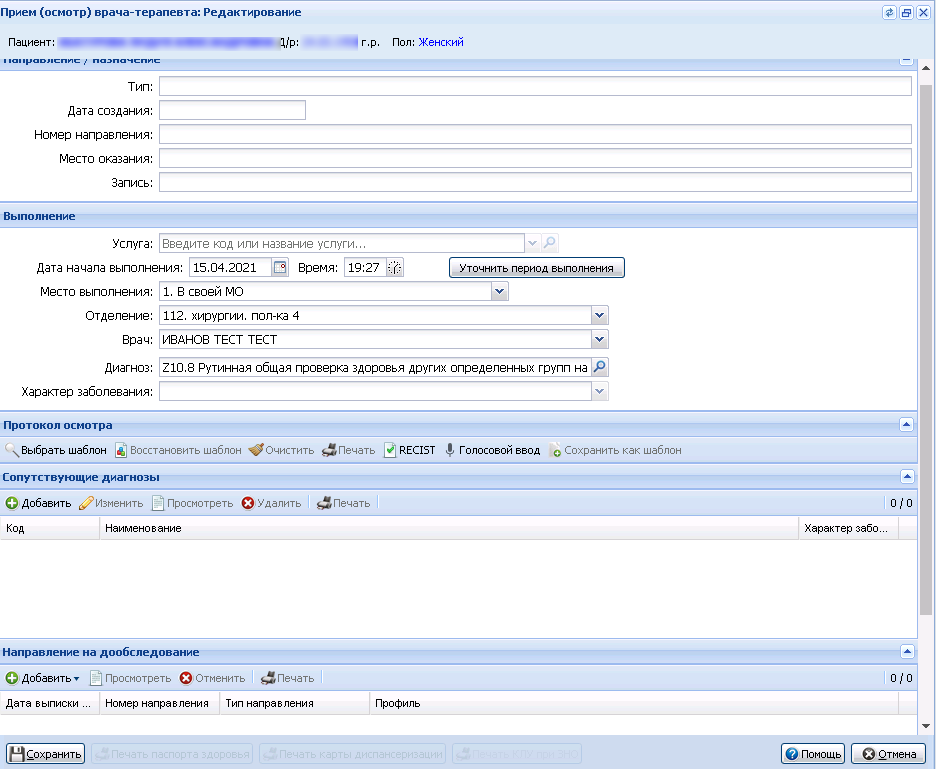 Область ввода текста предназначена для занесения протокола осмотра в рамках ДВН, то есть для введения данных осмотра пациента. Заполните протокол осмотра.Услуга осмотра терапевта сохраняется при изменении текста протокола осмотра либо при изменении флагов. Статус сохраненной услуги отображается в заголовке раздела "Прием (осмотр) врача-терапевта": ФИО врач, МО и дата.При повторном открытии карты ДВН и раскрытии раздела осмотра отображается введенный ранее текст осмотра и установленные флаги под ним.Перейдите в раздел "Основные результаты диспансеризации".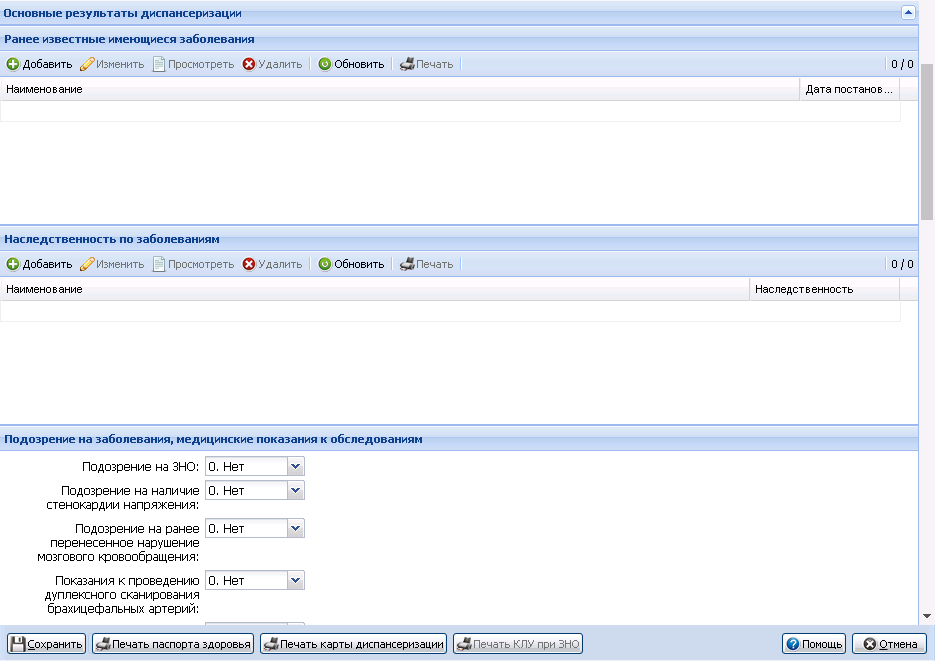 Заполните поля раздела.Нажмите кнопку: "Сохранить".Есть данные о подозрениях на заболевания, показаниях к проведению исследований, вероятности заболевания - отображается сообщение: "Внимание! У пациента есть: <Список подозрений на заболевания, показаний к проведению исследований, вероятность заболевания>. Вы действительно хотите завершить диспансеризацию?"ОК - сообщение закрывается, происходит завершение диспансеризации (описано ниже).Отмена - сообщение закрывается, форма остается открытой для редактирования.Проставлена отметка "Взят под диспансерное наблюдение" - отображается сообщение "Пациент нуждается в диспансерном наблюдении. Создать карту диспансерного наблюдения?"ОК - сообщение закрывается и открывается карта диспансерного учета.Кнопка Отмена - сообщение закрывается, происходит завершение диспансеризации (описано ниже).Направлен на второй этап диспансеризации - поле доступно, если карта диспансеризации открыта в режиме добавления или редактирования первого этапа и пациент имеет группу здоровья II, III, IIIa или IIIб, при выборе значения "Да":Карта диспансеризации сохраняется.Создается посещение по диспансеризации (второй этап).Для пользователя отображается информационное сообщение с набором услуг, которые необходимо провести в рамках 2-го этапа.Создаётся карта диспансеризации - 2 этап, если она не была создана ранее в текущем году.Диспансеризация взрослого населения - 2 этап.Заполните карту диспансеризации второго этапа аналогично первому. ПОВНПри проведении профилактического осмотра пациента заполняется "Карта профилактического осмотра".Нажмите кнопку "Диспансеризация" на боковой панели АРМ врача – выберите пункт "Профилактические осмотры взрослых". Отобразится список подменю пункта.Выберите пункт подменю "Профилактический осмотр взрослых: Поиск". Отобразится карта профилактического осмотра взрослых (далее - ПОВ):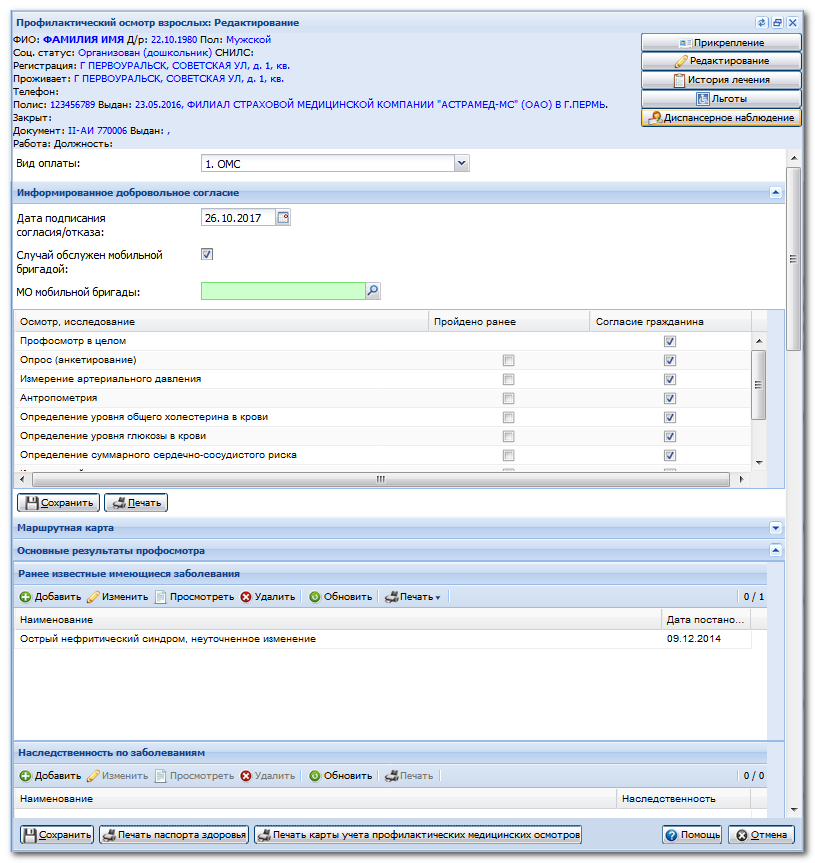 Заполните информационное согласие пациента на проведение осмотров и исследований. Нажмите кнопку "Сохранить". Информационное согласие сохранится и станет доступной для работы маршрутная карта профилактического осмотра.Обязательные поля:Вид оплаты.В маршрутной карте заполните форму опроса и формы осмотров / исследований, указанные в списке, на которые пациент дал согласие.Заполните раздел "Основные результаты профосмотра" – по результатам профосмотра определите группу здоровья.Сохраните карту профилактического осмотра: нажмите кнопку "Сохранить". Заполненная карта отобразится в списке на форме "Профилактический осмотр взрослых: Поиск".ДДСКарта диспансеризации несовершеннолетнего - 1 этапВ АРМ врача поликлиники найдите и выберите пациента в регистре или на форме Карта диспансеризации несовершеннолетнего - 1 этап: Поиск.Нажмите кнопку "Карта диспансеризации". Если на пациента была заведена карта диспансеризации, то карта отобразится в режиме редактирования. Если карты создано не было, форма отобразится в режиме добавления: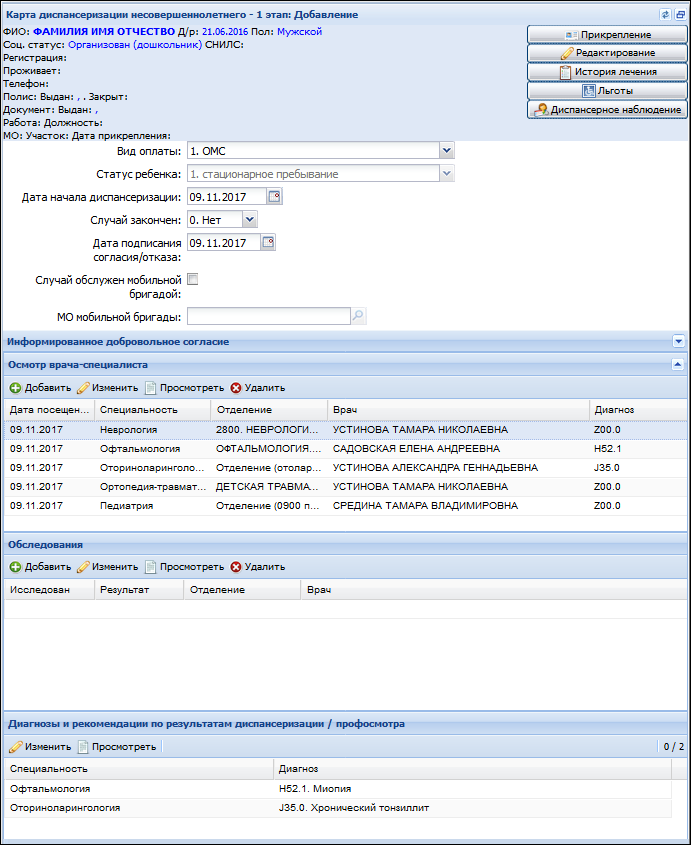 Заполните и сохраните добровольное информированное согласие пациента.Обязательные поля:Вид оплаты;Заполните осмотры врачей-специалистов.Введите результаты обследований.Заполните форму осмотра педиатра. Добавление осмотра педиатра доступно, если введены данные осмотров всех врачей-специалистов. Осмотр стоматолога может быть добавлен в любое время.Заполните раздел "Состояние здоровья до проведения диспансеризации/осмотра".Заполните раздел раздел общей оценки здоровья.Укажите группу здоровья.При необходимости направьте пациента на 2-й этап диспансеризации.В поле "Случай закончен" установите значение "Да", если все осмотры введены и случай готов к закрытию. Если случай не закончен, то он не попадет в реестр.Сохраните карту.Диспансеризация детей-сирот 2 этапаСлучай диспансеризации детей-сирот 2 этапа оформляется как поликлинический случая, в котором должны быть заполнены поля, перечисленные в Поликлинические случаи за исключением полей:"Вид обращения" - "2.2. Диспансеризация (С профилактическими и иными целями)";"В рамках дисп./мед.осмотра" - "Дисп-ция детей-сирот стационарных 2-ой этап" или "Дисп-ция детей-сирот усыновленных 2-ой этап".МОНВ АРМ врача поликлиники найдите и выберите пациента в регистре или на форме Профилактические осмотры несовершеннолетних - 1 этап: Поиск.Если на пациента была заведена карта диспансеризации, то карта отобразится в режиме редактирования. Если карты создано не было, форма отобразится в режиме добавления: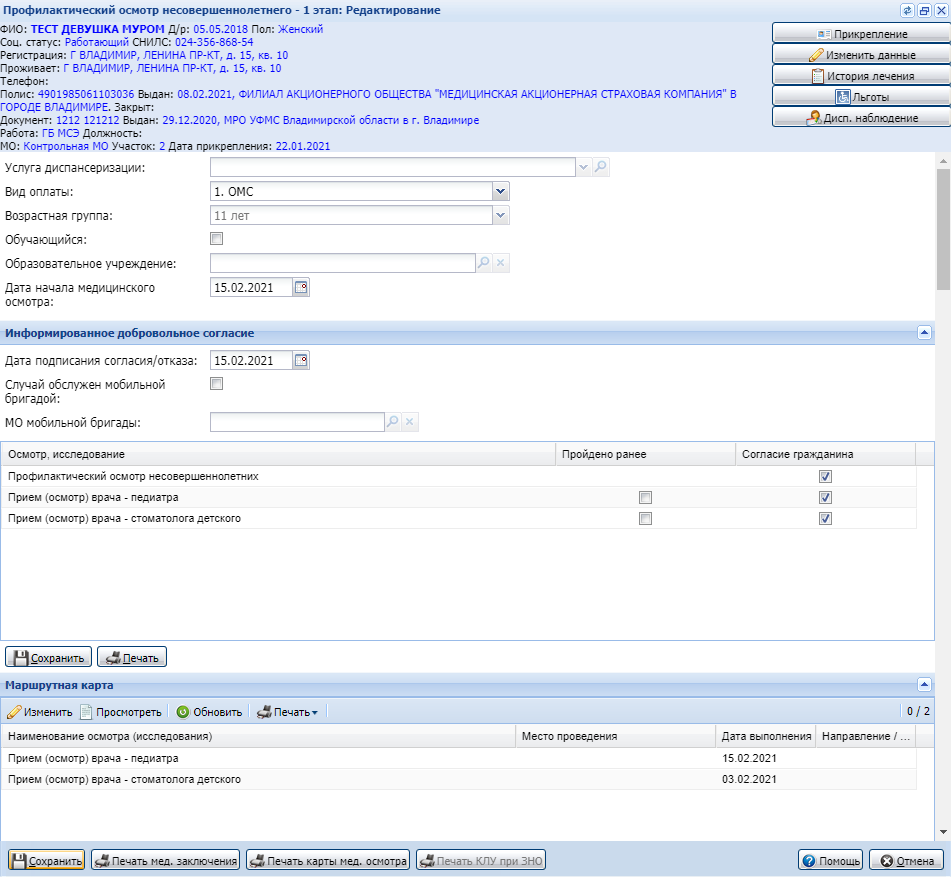 Добавление новой карты профилактического осмотра для пациентов младше 3 лет или в возрасте 3 лет (на текущую дату) доступно только при наличии имеющих основного прикрепление к текущей МО.Заполните и сохраните добровольное информированное согласие пациента.Обязательные поля:"Обучающийся" – признак, обозначающий что пациент посещает образовательное учреждение. Значение используется из направления (при наличии);"Образовательное учреждение" – выбор образовательного учреждения из справочника организаций, доступно для изменения и обязательно для ввода, если в поле "Обучающийся" проставлен флаг;"Вид оплаты" – обязательное для заполнения поле с выпадающим списком значений для выбора типа оплаты. По умолчанию выбрано значение  "1. ОМС"."Дата подписания согласия/отказа" – дата, поле обязательное для заполнения, по умолчанию - текущая дата."Уровень моб. бригады" – поле с выпадающим списком значений. Поле отображается, становится доступным для изменения и обязательным для заполнения, если установлен флаг в поле "Случай обслужен мобильной бригадой".Раздел маршрутная картаВ разделе отображаются осмотры и исследования, на которые было получено согласие пациента или его законного представителя.Ввод данных об исследованиях/ осмотрах:В наименовании формы отображается название осмотра/исследования из информированного согласия. Поля формы (все поля формы необязательны для заполнения, если не указано иное)."Место выполнения" - обязательное для заполнения, если указана дата направления. "Специальность" - Поле заполняется значением из справочника специальностей врачей в зависимости от выбранного обследования/осмотра. При профилактическом осмотре несовершеннолетних поле "Специальность" не обязательно к заполнению, если в поле "Место выполнения" выбрано значение "3. В другой МО"."Отделение" - выбирается из справочника отделений, действующих на дату оказания услуги. Обязательное для заполнения, если указана дата направления. При профилактическом осмотре несовершеннолетних поле "Отделение" не обязательно к заполнению, если в поле "Место выполнения" выбрано значение "3. В другой МО"."Диагноз" - выбирается из справочника МКБ-10. Обязательное для заполнения, если указана дата направления."Результат" – для ввода значения по результату выполнения услуги. Доступно для всех услуг, кроме осмотров врачей. Поле обязательно, если в параметрах системы установлен флаг "Карты ПОН / ДДС. Обязательность полей для экспорта на федеральный портал" (раздел "Контроль обязательности полей").Раздел "Протокол осмотра":"Диагноз" - выбирается из справочника МКБ-10, обязательное поле. Поле доступно для редактирования и обязательно, если указан любой диагноз, кроме Z."Характер заболевания" - обязательное поле. Раздел "Состояние здоровья до проведения диспансеризации / профосмотра"Обязательные поля:Диагноз;Диспансерное наблюдение.Раздел "Общая оценка здоровья"Обязательные поля:"Масса (кг)" – целое число (в диапазоне 2-150)."Рост (см)" – целое число (в диапазоне 20-240)."Тип отклонения (масса)" – доступно для изменения, если выбрано поле "Да" из "Отклонение (масса)"."Тип отклонения (рост)" – доступно для изменения, если выбрано поле "Да" из "Отклонение (масса)"."Познавательная функция (возраст развития)(мес.)" – целое число (в диапазоне 0-60)."Моторная функция (возраст развития) (мес.)" – целое число (в диапазоне 0-60)."Эмоциональная и социальная (контакт с окружающим миром) функции (возраст развития) (мес.)" – целое число (в диапазоне 0-60)."Предречевое и речевое развитие (возраст развития) (мес.)" – целое число (в диапазоне 0-60).Психомоторная сфера" –  выбирается значение из справочника. Доступно и обязательно для редактирования для пациентов от 5 лет."Интеллект" – значение выбирается из справочника. Доступно и обязательно для редактирования для пациентов от 5 лет."Эмоционально-вегетативная сфера" – значение выбирается из справочника. Доступно и обязательно для редактирования для пациентов от 5 лет.Оценка полового развитияОбязательные для заполнения, если возраст пациента 10 лет и старше:Для мальчиков отображаются поля:"P" – целое число (в диапазоне 0-5)."Ax" – целое число (в диапазоне 0-5)."Fa" – целое число (в диапазоне 0-5).Для девочек отображаются поля:"P" – целое число (в диапазоне 0-5)."Ax" – целое число (в диапазоне 0-5)."Ма" – целое число (в диапазоне 0-5)."Ме" – целое число (в диапазоне 0-5).Индивидуальная программа реабилитации ребенка инвалида"Подозрение на диагноз" – выбирается из справочника МКБ-10. Поле отображается, если в поле "Подозрение на ЗНО" установлено значение "Да". Для выбора доступны только диагнозы С00-С97, D00-D09.Группа состояния здоровья – выбор из справочника (обязательно для заполнения, если сохранен осмотр врача-педиатра (ВОП)."Направлен на 2 этап" – выбор из выпадающего списка, обязательное поле, по умолчанию "Нет"."Случай закончен" – выбор из выпадающего списка, обязательное поле, по умолчанию "Нет".Раздел "Назначения"Назначение"Прививки" – обязательно назначение хотя бы одной прививки из списка, если в поле "Проведение профилактических прививок" указано значение нуждается в проведении вакцинации (ревакцинации).МОН 2 этапСлучай  2 этапа оформляется как поликлинический случая (ТАП), в котором должны быть заполнены поля, перечисленные в Поликлинические случаи за исключением полей:"Вид обращения" - "2.1. Медицинский осмотр (С профилактическими и иными целями)";"В рамках дисп./мед.осмотра" - "Профилактические осмотры несовершеннолетних 2-ой этап".Наименование поляАвтоматическое заполнениеЗаполнение вручнуюВозраст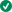 ПолКурениеУровень холестеринаАртериальное давление